Nama 		: Yen Mey SutedjaNIM		: 09011181621030Kelas		: SK8A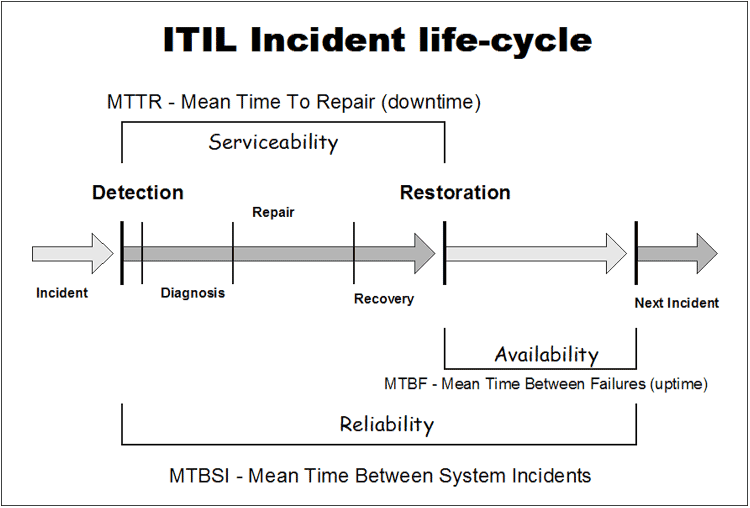 Information Technology Infrastructure Library (ITIL) adalah framework yang merupakan best practice dalam IT Service Menagement. ITIL dapat mempermudah dalam mengevaluasi layanan IT serta mengetahui hal-hal yang harus dikembangkan dan mengarahkan perkembangan layanan.Mean Time To Repair/downtime (MTTR) adalah ukuran dasar maintainability diperbaiki item. Merupakan rata-rata waktu yang dibutuhkan untuk memperbaiki komponen yang gagal atau perangkat.Rumus : Mean Time Between Failures ( MTBF ) adalah perhitungan reliability yang artinya waktu peralatan atau aset atau komponen mulai operasi sampai dengan failure. Misal waktu operasi 2000 jam dan terjadi failure 10 kali / jarak rata-rata antar kerusakan.Rumus :Mean Time Between Service Incidents (MTBSI) adalah Metriks yang digunakan untuk mengukur dan melaporkan keandalan. MTBSI sama dengan MTBF dan juga MTRS.-Serviceability (Kemudahan servis) adalah ekspresi dari kemudahan komponen, perangkat, atau sistem dapat dipertahankan dan diperbaiki.-Availability (Ketersediaan ) adalah kemampuan fasilitas IT untuk menjalankan fungsi pada saat dibutuhkan / fungsi selama satu periode waktu tertentu.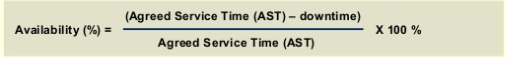 Example : 99.9 % ( waktu 1 tahun ) dan totol waktu mati tidak boleh melebihi 0.1% = 8.75 jam.-Relibility ( Keandalan )adalah fitur yang membantu menghindari, mendeteksi, dan memperbaiki kesalahan perangkat keras. 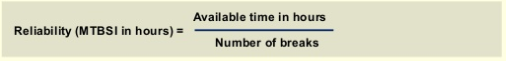 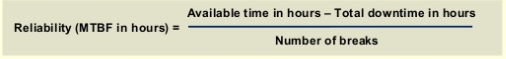 Alur Insiden :Detection : waktu dimana penyedia layanan IT organisasi dibuat sadar adanya insidenDiagnosis : waktu dimana untuk menentukan penyebab diselesaikanRepair : dimana kegagalan telah diperbaikiRecovery : waktu dimana pemulihan komponen telah selesaiRestoration : waktu dimana layanan bisnis normal kembali